НАРУЧИЛАЦЈАВНО ПРЕДУЗЕЋЕ „ЕЛЕКТРОПРИВРЕДА СРБИЈЕ“ БЕОГРАДЕЛЕКТРОПРИВРЕДА СРБИЈЕ ЈП  БЕОГРАД-ОГРАНАК ТЕНТУлица Богољуба Урошевића-Црног број 44., ОбреновацПРВА ИЗМЕНАКОНКУРСНЕ ДОКУМЕНТАЦИЈЕЗА ЈАВНУ НАБАВКУ ДОБАРА Елементи хидрауличних погона - У ДРУГОЈ ФАЗИ КВАЛИФИКАЦИОНОГ ПОСТУПКА -ЈАВНА НАБАВКА 3000/0563/2016 (1398/2016)(број 03.01-315167/10-16 од 17.10.2016. године)Обреновац, октобар 2016. годинеНа основу члана 63. став 5. и члана 54. Закона о јавним набавкама („Сл. гласник РС”, бр. 124/12 и 14/15) Комисија је сачинила:ПРВУ ИЗМЕНУ КОНКУРСНЕ  ДОКУМЕНТАЦИЈЕза јавну набавку 3000/0563/2016 (1398/2016)1.Позиција 14 из Техничке спецификације се мења и гласи:Пoзициja 14. "Електромагнетни калем 24 VDC за разводник из позиције 9."У складу са овом изменом Наручилац у прилогу доставља измењени Образац понуде и Образац структуре цене.2.Ова измена конкурсне документације се објављује на Порталу УЈН и интернет страници Наручиоца.КОМИСИЈА _____________________________________________________________________Доставити:- АрхивиПонуду подносим: (заокружити начин подношења понуде и уписати податке под б) и в))ПОНУДА БР. ________ од __.__.2015. године По јавној набавци број 3000/0563/2016(1398/2016)                                                                              УКУПНО:____________________ динара                                                                             ПДВ     :_____________________ динара                                                                           ЗА УПЛАТУ:__________________  динара  Рок и начин плаћања:до 45 дана, у складу са дефинисаним моделом уговораВажност понуде (45 дана): ____ дана од дана отварања понуда Рок испоруке(до 90 дана): _________ дана од дана ступања уговора на снагуГарантни период(12 месеца):_____ месеца од дана испорукеМесто испоруке и паритет:______________________________________Датум 					 Понуђач   М. П.   __________________________	  		                                                ________________________________                                                                  (овлашћено лице понуђача)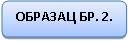 За понуду бр._____________ од______________201_. год.________________________________________ М.П.                  Потпис одговорног лица понуђачПОДАЦИ О ПОНУЂАЧУПОДАЦИ О ПОНУЂАЧУНазив понуђача:Адреса понуђача:Име особе за контакт:e-mail:Телефон:Телефакс:Порески број понуђача(ПИБ):Матични број понуђача:Шифра делатности:Назив банке и број рачуна:Лице овлашћено за потписивање уговора:А) САМОСТАЛНОА) САМОСТАЛНОБ) СА ПОДИЗВОЂАЧЕМБ) СА ПОДИЗВОЂАЧЕМНазив подизвођача:Адреса:Матични број:Порески идентификациони број:Име особе за контакт:Проценат укупне вредности набавке који ће извршити подизвођач:Део предмета набавке који ће извршити подизвођач:В) КАО ЗАЈЕДНИЧКУ ПОНУДУВ) КАО ЗАЈЕДНИЧКУ ПОНУДУНазив учесника у заједничкој понуди:Адреса:Матични број:Порески идентификациони број:Име особе за контакт:	Р.бПредмет набавкеПроизвЈед. мКол.Цена/ЈМИзнос1Cilindar dvosmerni CDC 100/45x370ком62Zapt.elem.160-100/45x370 za hidr.cilindarком103Slavina loptasta ¼“ком204Lopt.slavina 3/8“ MS,sa teflonskim zaptivanjemком105Lopt.slavina ½“ком506Lopt.slavina DN25,PN30 bara,tefl.zaptivanjeком107Lopt.slavina ¾“ MS, sa tefl.zaptivanjemком308Električni rezač navojaком19Razv.pneumatski 3/2 el.magnetni direktnog dejstva 24VDCком4010El.magnetni kalem 24 VDC za razvodnik 3/2,NO7, 1 špulnaком2011El.magnetni kalem 48 VDC za razvodnik 3/2,NO7, 1 špulnaком2012El.magnetni kalem 110 VDC za razvodnik 3/2,NO7, 1 špulnaком2013El.magnetni kalem 220 VAC za razvodnik 3/2,NO7, 1 špulnaком2014El.magnetni kalem 24 VDC za razvodnik 3/2,NO7, 1 špulnaком2015Razv.el.magnetni 5/2,NO7,48VDC,1el.magnetком2016El.magnetni kalem 24 VDC za razvodnik 5/2,NO7, 1 špulnaком1517El.magnetni kalem 48 VDC za razvodnik 5/2,NO7, 1 špulnaком1518El.magnetni kalem 220 VAC za razvodnik 5/2,NO7, 1 špulnaком1519Razv.el.magnetni 5/2,NO7,48VDC,2el.magnetaком1020El.magnetni kalem 24 VDC za razvodnik 5/2,NO7, 2 špulneком1021El.magnetni kalem 48 VDC za razvodnik 5/2,NO7, 2 špulneком1022El.magnetni kalem 220 VAC za razvodnik 5/2,NO7, 2 špulneком1023Razv.el.magnetni 3/2,NO5,220 VAC,1el.magnetком2524Ventil el.magn.2/2,G3/8“,NO10,0,1-16 bar,220VACком1025Torba za bravarski alatком626Blok pneumatski za pozicioner dvostrukog dejstvaком10Р.бНазив артиклаКол.ЈЕД. ЦЕНА без ПДВ динЈЕД. ЦЕНА са ПДВ динУКУПНА ЦЕНА без ПДВ динУКУПНА ЦЕНА са ПДВ дин12345 6 = (3x4)7=(3x5)1Cilindar dvosmerni 62Zapt.elem.160-100/45x370 103Slavina loptasta ¼“204Lopt.slavina 3/8“ MS105Lopt.slavina ½“506Lopt.slavina DN25,PN30 107Lopt.slavina ¾“ MS, 308Električni rezač navoja19Razv.pneumatski 3/2 el4010El.magnetni kalem 24 VDC 2011El.magnetni kalem 48 VDC 2012El.magnetni kalem 110 VDC 2013El.magn. kalem 220 VAC 2014El.magn. kalem 24 VDC 2015Razv.el.magnetni 5/2,2016El.magnetni kalem 24 VDC 1517El.magnetni kalem 48 VDC 1518El.magn. kalem 220 VAC 1519Razv.el.magnetni 5/21020El.magnetni kalem 24 VDC 1021El.magnetni kalem 48 VDC 1022El.magn. kalem 220 VAC 1023Razv.el.magnetni 3/22524Ventil el.magn.2/2,G3/8“1025Torba za bravarski alat626Blok pneumatski10УКУПНО ПОНУЂЕНА ЦЕНА без и са ПДВ:УКУПНО ПОНУЂЕНА ЦЕНА без и са ПДВ:УКУПНО ПОНУЂЕНА ЦЕНА без и са ПДВ:УКУПНО ПОНУЂЕНА ЦЕНА без и са ПДВ:УКУПНО ПОНУЂЕНА ЦЕНА без и са ПДВ:Посебно исказани трошкови у % (царина,монтажа,трошкови превоза, осигурање и др.),Посебно исказани трошкови у % (царина,монтажа,трошкови превоза, осигурање и др.),М - материјал и роба%- добра- царина-УКУПНО100%